ATTACHMENT S.2SURVEY REFUSAL LETTERspanishSURVEY REFUSAL Letter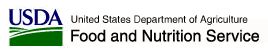 	[DATE]«FirstName» «MiddleInitial» «LastName»«Address1»«Address2»«City», «State» «postalcode»Estimado «FirstName» «LastName»:Le escribo para pedirle por su ayuda con un estudio importante patrocinado por El Servicio de Comida y Nutrición del Departamento de Agricultura de los Estados Unidos (USDA por sus siglas en inglés). El propósito del estudio es aprender sobre como los servicios nuevos de empleo y capacitación proveídos en su estado están afectando a las personas que los usan y para aprender más sobre las dificultades que enfrentan las personas cuando están buscando trabajo. Para poder lograr esto es importante que entendamos las diferentes perspectivas de las personas que usan o han usado los servicios del Programa de Asistencia de Nutrición Suplementario (SNAP) Empleo y Capacitación (E&T por sus siglas en inglés). Si no estuvo satisfecho con el Programa SNAP E&T, sus comentarios son sumamente importantes y pueden mejorar ayudar a mejorar los programas. Y aún si no participó en el programa, nos gustaría aprender sobre como las cosas le ha estado yendo en el último año para usted.[Mathematica Policy Research/Decision Information Resources (DIR)] es una compañía independiente de investigación que está conduciendo la encuesta. Recientemente, un entrevistador de [Mathematica/DIR] llamó para intentar entrevistarle a usted. Usted probablemente recibe muchas llamadas de telemarketing y otros representantes de ventas y quiero asegurarle que ésta no es una de esas llamadas. Le estamos llamando porque hace aproximadamente un año, mientras estuvo inscribiéndose en los servicios de SNAP E&T, usted llenó unos documentos incluyendo un formulario de consentimiento para participar en el estudio. Participación en la encuesta es voluntaria pero déjeme asegurarle que su nombre, dirección y número de teléfono se usará solamente para contactarle a usted para participar en el estudio y para ningún otro propósito. Participar en la encuesta no tendrá ningún efecto en los beneficios que usted pueda recibir ya sea ahora o en el futuro. Le enviaremos una tarjeta de regalo de $20 después que de completar la entrevista. Necesitamos su ayuda para hacer que este estudio sea un éxito.   La encuesta toma más o menos 30 minutos para completar. Participación es fácil. Lo único que tiene que hacer es llamar al número de teléfono libre de cargos, 1-800-288-5645, para completar la encuesta o para fijar una hora conveniente para la entrevista telefónica. Por favor, asegúrese de avisar que está llamando sobre el proyecto de los Programas Pilotos de SNAP E&T.¡Gracias por su ayudarnos! Esperamos hablar con usted pronto. 	Atentamente,	Rhoda Cohen
	Survey Director